Misiones- Paraguay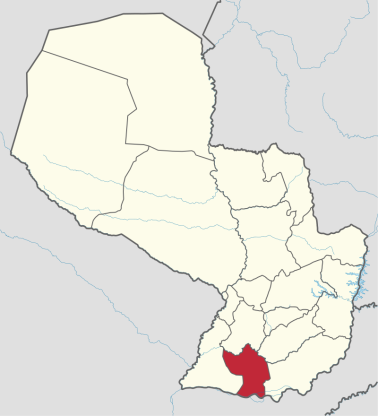 Ciudad Capital: San Juan Bautista. Otras ciudades: San Ignacio, Ayolas  9.556 km2121 985 habitantesGobernador: Derlis Maidana Zarza Principales cadenas productivas: La actividad económica básica de este departamento es la ganadería vacuna. También cuenta con producción de ganado porcino, ovino, equino, y caprino, este último en menor escala.En cuanto a la actividad agrícola, se cultiva arroz, soja, maíz, naranja dulce, caña de azúcar, batata y algodón.Mientras que al sur del departamento la principal fuente de ingreso proviene de la pesca y de la fuente de trabajo que crea la Hidroeléctrica Yacyretá.Indicadores IndicadorValorAñoFuenteEducaciónInstituciones de educación inicial1232012Anuario Estadístico (DGEEC; 2014)SaludMortalidad infantil (%)72011Indicadores básicos de Salud del Paraguay (MINSABSO;2013)EmpleoTasa de ocupación95,32002Atlas CensalEmpleoPEA37.4742002Atlas CensalPBI PBI per cápita (USD)762Promedio 1992-2008Paraguay en el Mercosur- Asimetrías Internas y Política comercial externaIDHÍndice de Desarrollo Humano0,7552013Atlas de Desarrollo Humano de ParaguayEmpresasUnidades económicas no financieras32512010CEN PobrezaPoblación pobre (%)38,3%2010DGEECIngresosIngreso promedio mensual (en Grs)832.7292010DGEEC